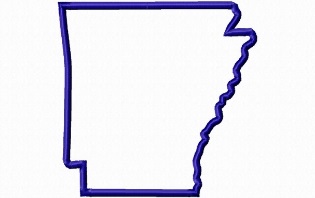 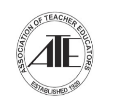 ArATE 2021 Registration FormArkansas Association of Teacher Educatorspresents“Educator Preparation for an Uncertain Future: Preparing Anti-fragile Teachers”An Online Fall Conference  September 24, 2021All registration/membership fees due before September 24, 2021All presenters must register to be included in the conference program.Name:  Institution:  Address:City:                                 State:Telephone                                      Email: Registration FeesPayment Information: Make your check payable to ArATEPrint, complete, copy, and mail form with your signed check to…		Dr. Susan Grogan		Harding University, Cannon-Clary College of Education		Box 12254		Searcy, AR 72149		sgrogan@harding.edu		Office: 501-279-4934A program of presentations and their online links will be sent prior to September 24.Registration confirmation will be sent via email once fees are received. Member(Previous & New)RetiredStudent(Graduate & Undergraduate)$30$10$10